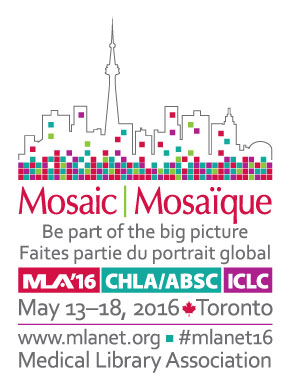         Mosaic 2016 e-Conference Registration The e-conference provides exclusive online access to Mosaic ‘16 content through May, 2017. Online access includes:Plenary Sessions, keynote McGovern lecture, Janet Doe lecture, business meetings, and Wednesday morning sessions via streaming video (available within 24 hours after the presentation)Section programs via audio recordings synchronized with PowerPoint presentations (available within 1 week after the meeting, to allow time for editing)200 posters on a wide range of topicsAbstractsAccess to the online content the way you want on your PC, smart phone, or mp3 deviceTo register, please complete the information below and return with payment:Name: 												Institution: 											Mailing address: 											City/State/Zip code: 										Telephone: 			 Fax: 			 Email address: 				Payment:  Check enclosed (payable to MLA)   Visa   MasterCard   American Express    DiscoverName on credit card: 					CC Number: 				Exp. Date (mm/yy): _____	 Signature: 								Terms: MLA agrees to provide exclusive access via Internet through May, 2017. By returning this registration form, the Site Licenses Holder agrees to safeguard and not make public passwords for access. Use of the meeting content shall be in conformity with applicable copyright laws. MLA shall do its best to deliver the programming listed above but shall not be liable for programming that is not available online due to circumstances beyond its control.For questions contact Tom Pacetti, pacetti@mail.mlahq.org, phone: 312.419.9094, x19, or Ray Naegele,  naegele@mail.mlahq.org, phone: 312.419.9094 x17. Circle appropriate fee (amounts are in USD):FeeMLA ID numberMLA/CHLA/ABSC member/institutional representative$159MLA emeritus member$85MLA student member$25Nonmember$235